  1)                         Методическая разработка «Развивающие и познавательные игры в группе продлённого дня»Перед группами продленного дня стоят задачи: • воспитания личности ребенка, 
• обеспечения безопасности его жизни и здоровья. В основу системы воспитания в ГПД должны быть положены следующие исходные принципы: 1) принцип гуманистического воспитания; 
2) принцип личностно - ориентированного подхода.3) принцип здоровьесберегающий. Важно воспитать у школьников ответственное отношение к своему здоровью, как важнейшему элементу будущего благополучия, добиться у учащихся понимания того, что здоровый образ жизни – это норма. 
Практическое применение здоровьесберегающих технологий на практике. 
1 Любимые игры, соревнования на стадионе 
Укрепление здоровья выполнение двигательного режима2. Здоровье детей под контролем медиков: посещение медпункта
3. Будущее – здоровые дети. Игры, спорт. соревнования на свежем воздухе. Спортивная площадка около школы, стадион .
4. Физкультминутки, выполнение упражнений, динамические паузы в течение года .
5. Игра « Взятие крепости»  – соревнование на свежем воздухе. 
                    Игры  на развитие внимательности у детей.«Слушаем тишину». В течение 3 минут все слушают тишину, после чего обмениваются впечатлениями, что каждый услышал.«Минутка». Ведущий просит детей внутренне измерить время, равное одной минуте (60 сек). Каждый поднимает руку, когда внутренняя минута пройдет. Ведущий ведет контроль при помощи секундомера и отмечает степень несовпадения каждого ответа.«Что изменилось?» Упражнение проводится в нескольких вариантах:что изменилось в классной комнате по сравнению с предыдущим днем?что изменилось на столе в положении предметов? (Время на рассмотрение 10 секунд).что изменилось в кругу. (Участники сидят в кругу, один закрывает глаза. По знаку ведущего 2 предмета меняются  местами).«Слова-невидимки». Ведущий пишет слова в воздухе по одной букве. Другой вариант: ведущий показывает карточки с буквами ученику, стоящему у доски. Тот должен на доске пальцем «написать» букву.«Корректор». Дети работают с текстами: необходимо в течении 5 минут зачеркивать определенную букву (например, «а»). После чего они обмениваются текстами и 5 минут проверяют: ошибкой считается пропущенная буква.«Шеренга». Ведущий выстраивает детей в шеренгу по определенным признакам:по росу;по цвету волос (от светлого до темного);по первой букве фамилии (имени) – по алфавиту;по дате рождения и т. п.Детям предлагается запомнить свое место в различных вариантах построения. По команде ведущего должны найти свое место в шеренге.«Фотоаппараты»Детям показывают карточку с изображением чего-либо. Затем карточка убирается. Задача играющих: как можно подробнее рассказать об изображении.Игра развивает зрительную память, умение описывать предметы, внимательность.Занятия на тренировку памяти.«Что пропало?» Ведущий читает ряд слов (5-7), не связанных между собой по смыслу. Второй раз читается не весь ряд, одно слово пропускается, дети должны восстановить пропущенное слово (усложнение задания – восстановить весь ряд).«Жил – был кот». Каждый участник называет определение к слову «Кот» и повторяет все названные до него. «Жил-был красивый, пушистый, умный, веселый…» и т.д. (могут быть и другие варианты).По такому же принципу составление рассказа по заданной теме: добавляя свое предложение, нужно сначала повторить все сказанное раньше.Занятия на развитие мыслительных способностей.Придумать слова с заданной буквой:начинающиеся на букву «А»;оканчивающиеся на букву «Т»;имеющие в середине «ЧК»Перечислить объекты с заданным признаком:белого (зеленого, красного) цвета;прямоугольной (круглой) формы.Перечислить слова со значением «хороший» и слова со значением, противоположным значению «твердый».«Цепочка». Первый называет слово, второй – любое другое. Третий должен составить из них предложение. Затем придумывает свое слово. Вариант игры: ведущий называет несколько букв, каждая из которых – начальная буквы слова в предложении, которое нужно составить (например, н-к-к-т:« На кресле – книга и тетрадь»,« На крыше кирпичная труба» и т.п.)        Могут использоваться различные занимательные задачи, задачи на сообразительность, на «исключение лишнего», на обобщение предметов, на продолжение логического ряда слов, чисел.Занятия на развитие воображения«На что похоже?». На лист бумаги ставят гуашевую каплю, лист складывают пополам. На что похожа получившаяся фигура.«Дорисуй». Детям предлагаются контуры элементов предметных изображений, простые геометрические фигуры, из которых нужно дорисовать узнаваемые картинки.«Попрыгай». Детям предлагается попрыгать, но не как обычно, а как воробей, кенгуру, заяц, лягушка и т.д.«Веселый хор». Детям предлагается разыграть широко известную песню в лицах или спеть её вместе как хор маленьких поросят, щенят и т.д.«Окончить сказку». Нужно придумать свой вариант окончания всей известной сказки («Колобок», «Репка», «Теремок»).Игры на развитие коммуникативных способностей«Сказочный город». При помощи учителя дети вырезают, склеивают, раскрашивают – «строят» город, в котором необычные дома, «населяют» его жителями, придумывают историю этого города.«Сделай подарок». Дети становятся в круг, учитель просит их придумать, какой бы они хотели сделать подарок соседу слева (наверное, нужно учителю оговорить, что подарком может быть любой предмет: книга, игрушка, цветок и т.д.). Игра проходит в тишине. Нужно при помощи жестов и выразительных движений, не называя предмета, «передать подарок» соседу, который угадывает, что ему «подарили», показывает, что он с этим будет делать, а потом «передает» свой «подарок»«Мастерская художников». Дети разбиваются на группы (не более 4 человек), каждая группа договаривается что будет рисовать, каждый рисует свою часть рисунка, после чего лист поворачивается на 90 градусов, и необходимо теперь дорисовать то, что было нарисовано предыдущим «художником». После окончания рисунка группа придумывает ему названия, и демонстрирует его всем..Игры на развитие чувственной сферы детей«Говорящая картина». Детям предлагается озвучить сюжетную картину, догадаться о чувствах изображенных людей.Игра с использованием карточек «Азбука настроения» (карточки изображают людей и зверюшек в разных настроениях: грусти, веселья, страха, гнева, удивления, задумчивости.«Угадай чувства». Детям предлагается показать при помощи мимики и жестов различные чувства, которые нужно отгадать остальным. Большой эффект дают занятия по программам «Школы вежливых наук», когда в игровых ситуациях ребята учатся применению вежливых речевых оборотов и нормам поведения.Игры для позитивного восприятия жизни.Для помощи детям с низкой энергетикой, депрессивностью необходимы игры, активизирующие позитивное восприятие жизни:«Что у меня не получается и что у меня получается».«Что хорошего в моей жизни и чего я хочу ещё».«Что я люблю».«Совместный рассказ».Все эти игры не отнимают много времени и сил у воспитателя, но приносят ощутимую пользу, помогая сформировать комфортную атмосферу в группе, в которой свободно будут чувствовать себя дети, испытывающие трудности в коммуникации.                                                 Развивающие игры Игры на развитие внимания и памяти, или Как преодолеть рассеянность и забывчивостьИгры на развитие зрительного внимания1. Игры «Лото» и «Домино».2. Игра «Найди два одинаковых предмета». Предлагается карточка с изображением пяти и более предметов, из которых два предмета одинаковые. Требуется найти одинаковые предметы, объяснить свой выбор.3. Игра «Исключение лишнего». Предлагается карточка с изображением 4-5 предметов, один из которых отличается от остальных. Необходимо его найти.4. Игра «Найди отличия». Предлагается карточка с изображением двух картинок, имеющих несколько различий. Необходимо как можно быстрее найти их.5. Игра «Выкладывание узора из мозаики или из палочек». Ребенку предлагают выложить из мозаики (или палочек) по образцу букву, цифру, узор, силуэт и т. п.6. Игра «Нанижи бусинки». Ребенку предлагают образец или схему нанизывания бус (например: -ОХОХОХО-, -ОООХХ- ХООО-, -ООХХОХОХХОО-), нитку или проволоку, бусинки. Ребенок собирает бусы.7. Игра «Срисуй по клеточкам». Ребенку дают лист в клеточку (крупную или мелкую), образец для рисования (орнамент или замкнутая фигура), карандаш. Необходимо перерисовать узор по клеточкам.8. Игра «Лабиринт». Пройти по лабиринту, прослеживая путь взглядом, в случае затруднения — пальцем или карандашом.9. Игра «Назови предмет». Ребенку дают рисунки с замаскированными (неполными, перечеркнутыми, наложенными друг на друга) изображениями предметов. Необходимо их назвать.10. Игра «Сколько чего?». Ребенка просят осмотреть комнату и назвать как можно больше имеющихся предметов, начинающихся на определенную букву — все стеклянные илиИгры на развитие слухового внимания1. Игра «Что звучало?». Ребенку демонстрируют звучание разных предметов (игрушки, музыкальные инструменты). Затем эти предметы звучат за ширмой, а ребенок называет, что звучало.2. Игра «Четыре стихии». Играющие стоят в кругу и выполняют движения в соответствии с произнесенными словами: «воздух» — поднимают руки в стороны и изображают взмахи крыльев птицы; «земля» — садятся на корточки, руки вниз; «вода» — вытягивают руки вперед, изображают пловца; «огонь» — производят вращение руками в лучезапястных и локтевых суставах. Кто ошибается, считается проигравшим и выбывает из круга.3. Игра «Послушай и воспроизведи». Взрослый демонстрирует ритмичные удары палочкой по столу или хлопки в ладоши, и ребенку предлагается воспроизвести их.Игры на развитие моторно-двигательного внимания1. Игра «Кто и что летает?». Взрослый произносит слова. Если он называет летающий предмет, ребенок отвечает: летает — и машет руками. Если назван нелетающий предмет, то ребенок молчит и не поднимает руки.2. Игра «Съедобное — несъедобное». Дети образуют круг, в центре которого становится ведущий (взрослый или ребенок). Ведущий называет слова - названия самых различных предметов и бросает мяч одному из игроков. В зависимости от названного предмета (съедобен он или нет) ребенок должен ловить или отбивать мяч, брошенный ему ведущим.3. Игра «Ухо — нос — рот». Ребенок, услышав команду «Ухо», дотрагивается до уха. Услышав команду «Нос», дотрагивается до носа. Взрослый сначала выполняет задание вместе с ребенком, затем умышленно допускает ошибки. Ребенок должен быть внимательным и не ошибаться.4. Игра «Запретное движение». Ведущий показывает детям движение, которое повторять нельзя. Затем он делает разные движения руками, ногами и неожиданно показывает запретное движение. Тот, кто повторил его, выбывает из игры. Запретным может быть любое движение или сочетание движений.5. Игра «Пожалуйста». Ведущий дает команды детям и сам выполняет их, показывая движение. Но дети должны выполнить только те команды, в которых прозвучало слово «пожалуйста», несмотря на движения, которые показывает ведущий.1 Игры на развитие памяти1. Игра «Шкафчики». Для проведения игры необходимы шкафчики, склеенные из четырех и более спичечных коробков, мелкие предметы. Взрослый прячет игрушку в один из коробков на глазах у ребенка. Затем шкафчик убирает на несколько секунд и показывает снова. Ребенка просят найти игрушку.2. Игра «Что исчезло?». На столе раскладывают несколько предметов или картинок. Ребенок рассматривает их, затем отворачивается. Взрослый убирает один предмет. Ребенок смотрит на оставшиеся предметы и называет предмет, который исчез.3. Игра «Что изменилось?». На столе раскладывают несколько игрушек. Ребенку предлагают их рассмотреть и запомнить. Он отворачивается, одну игрушку добавляют или игрушки меняют местами. Ребенок отвечает, что изменилось.4. Игра «Мнемозина»Карточки с картинками раскладываются лицевой  стороной вверх (все карточки в игре парные). Дается пять минут, чтобы запомнить их. Затем карточки переворачивают. Игрок должен открывать карточки парами. Тот, кто откроет больше всего пар, выигрывает.Игра развивает зрительную память, логическое мышление.5. Игра «Художник». Ребенок играет роль художника. Он внимательно рассматривает того, кого будет рисовать. Потом отворачивается и дает его словесный портрет. Можно использовать игрушки.2)     Развивающее занятие в ГПД (1кл.) Материалы: листы бумаги в клетку, мел.Инструменты: ручка, фломастеры, ножницы, счётные палочки (спички).Зрительный ряд: слаиды с изображением животных, карточки.Ход занятия1. Оргмомент. “Мозговая гимнастика” /по О.Холодовой/Качания головой (это упражнение стимулирует мыслительную деятельность, облегчает приобретение навыков чтения): дышите глубоко, расслабьте плечи и уроните голову вперед. Позвольте голове медленно качаться из стороны в сторону, пока при помощи дыхания уходит напряжение. Подбородок вычерчивает слегка изогнутую линию на груди по мее расслабления шеи. Выполнять 30сек.“Ленивые восьмерки” (это упражнение активизирует структуры мозга, обеспечивающие запоминание, повышает устойчивость внимания): нарисовать в воздухе в горизонтальной плоскости “восьмерки” по три раза каждой рукой, а затем обеими руками.“Шапка для размышления” (улучшает внимание, ясность восприятия и речь): “наденьте шапку”, то есть мягко заверните уши от верхней точки до мочки три раза.2. Разминка.Какие животные могут это делать?- мурлычет -…(кот), шипит -…(змея),мычит -…(корова), жужжит -…(шмель), пищит -…(мышь), воет -…(волк), фыркает -…(кот), каркает -..(ворона), чирикает -…(воробей), кукует -…(кукушка), поет -…(соловей), квакает -…(лягушка),ревет -…(медведь), блеет - …(овца). /слаид после ответа ученика/.Как гогочет гусь? (га-га-га) Как кукует кукушка? (ку-ку, ку-ку), Как мычит корова? (му).Жилище лисицы, суслика, барсука. (нора)Красивая водоплавающая птица на “ч”. (чайка)Что больше всего на свете любит медведь? (мёд)3. Совершенствование воображения.Задание 1.Я вам буду медленно читать слова, а вы очень быстро и схематично зарисовывайте каждое слово на листочках. Времени вам даётся немного. Например: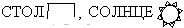 Начали! Хлеб, кровать, звезда, облако, машина, труба, слон, дом, кошка, луна.А теперь смотрите на рисунки и отвечайте на вопросы.Какое было второе слово? (кровать)Какое было седьмое слово? (слон)Какое было четвёртое слово? (облако)Какое было девятое слово? (кошка)Задание 2.Найдите на рисунке спрятавшихся зверей и обведите их карандашом. /даётся 1 минута/ (Приложение)Задание 3.Анаграммы - загадки с перестановкой букв в слове для образования другого слова.Логарифмы - загадка, в которой задуманное слово получает различное значение от выбрасывания или прибавления буквы.Легко дыша в моей тени,
Меня ты летом часто хвалишь,
Но буквы переставь мои –
И целый лес ты мною свалишь.(Липа – пила.)Я – дерево в родной стране,
Найдешь в лесах меня ты всюду,
Но слоги переставь во мне –
И воду подавать я буду.(Сосна – насос.)Вдоль по проволоке мчусь
Ночи я и дни,
А с конца меня прочтут –
Тигру я сродни.(Ток – кот.)Мы резким голосом кричим
И ковыляем так комично,
Но вставь на “л” - и зазвучим
Тогда довольно мелодично.(Гуси – Гусли.)Задание 4.Поглядите, поглядите:Пять соседок в алфавите –Буквы Г, Д , Е , Ё , Ж –Всё горюют о еже.Вечно думают:“ГДЕ ЁЖ?”Не утешишь,Не уймёшь..БУКВА – “КОЛЮЧКА”На букву “Ё” ты назовешьТри слова:ЁЛКА,ЁЖИ ЁРШ.И всё ужасно колко –
И ёж, и ёрш, и ёлка…Работа с палочками (спичками).Составьте из палочек ёлку, ежа и ерша.Задание 5Отгадай зверей-чемпионов.Олимпиада зверей.Внимание! Внимание!
Даётся общий старт!
По бегу состязание.
Кто впереди?... . (Гепард)Помчались все как на пожар:
Прыжки через барьеры!
Ни барс не смог , ни ягуар
Выиграть у… . (пантеры)А вот в поднятии бревна
Сильнее не было … . (Слона)“Отвлекалка”Что означает выражение “помчались все как на пожар”?Играют звери в баскетбол:
Корова , лошадь, бык, осёл.
Но мячик ловко отобрав,
Всех обыграл один… . (Жираф)Ещё соревнование:
Прицельное метание
Кокоса и банана.
Кто лучший?... .(Обезьяна)Идёт борьба среди зверей,
Но без клыков и без когтей.
Всех по порядку одолеть
Смог одолеть всех косолапый наш … .(медведь)Прыжки в длину. Вам не совру:
Всех дальше прыгнул … .(кенгуру)Заплыв дельфинов и акул –
Сиг вместе с ними сиганул.
Теперь о чемпионе речь:
Все поздравляют рыбу-… . (меч)Задание 6Перечисли виды спорта, упоминаемые в стихотворении. а какие виды спорта ты ещё знаешь?Задание 7Снежок пархает, кружится.
На улицах бело.
И превратились лужицы
В прозрачное стекло.В саду, где пели зяблики,
Сегодня, посмотри,
Как розовые яблоки,
На ветках снегири.Японский кроссворд. Автор Елена Матусевич.Здесь зашифрована картинка.Цифры слева показывают, сколько клеточек и каким цветом нужно закрашивать в каждом ряду, чтобы её увидеть. Начинать надо с левого края и вести к правому. Японские кроссворды можно вышивать.4. После того, как дети выполнят задания, подводится итог выставкой работ и дети оценивают свою работу раскрашивая на своём листочке треугольничик в нужный цвет.